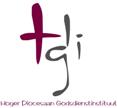 	Voortgezette opleiding rooms-katholieke  godsdienstAcademiejaar 2019-2020De volgorde van de onderwerpen is onder voorbehoud.MODULE 3ONDERWERPLES 1Kennismaking met de leerplannen r-k Godsdienst basisonderwijs Stages, lesvoorbereiding, pastorale activiteitenLES 2Katholieke dialoogschoolLES 3Allerheiligen - AllerzielenLES 4Rouwen op schoolLES 5Schepping / Franciscus Van AssisiLES 6Voor KO: uitwerken van een BCVoor LO: evaluatieLES 7Rituelen en sacramentenLES 8Water en DoopselLES 9Voor KO: Advent en KerstmisVoor LO: Eucharistie – eerste communieLES 10De literaire genres in de BijbelMODULE 4ONDERWERPLES 1Morele ontwikkelingLES 2Verhalen uit het Oude TestamentLES 3MozesLES 4WonderverhalenLES 5Voor KO: Vasten en Goede WeekVoor LO: EliaLES 6GebedsopvoedingLES 7Interreligieus leren – het jodendomLES 8Interlevensbeschouwelijk leren (ILC)LES 9Interreligieus leren – de islamLES 10Kijkwijzers